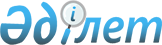 Түлкібас аудандық мәслихатының 2022 жылғы 23 желтоқсандағы № 27/1-07 "2023-2025 жылдарға арналған аудандық бюджет туралы" шешіміне өзгерістер енгізу туралыТүркістан облысы Түлкібас аудандық мәслихатының 2023 жылғы 3 қарашадағы № 8/1-08 шешімі
      Түлкібас аудандық мәслихаты ШЕШІМ ҚАБЫЛДАДЫ:
      1. Түлкібас аудандық мәслихатының "2023-2025 жылдарға арналған аудандық бюджет туралы" 2022 жылғы 23 желтоқсандағы № 27/1-07 шешіміне мынадай өзгерістер енгізілсін:
      1 тармақ жаңа редакцияда жазылсын:
      "1. Түлкібас ауданының 2023-2025 жылдарға арналған аудандық бюджеті 1, 2 және 3-қосымшаларға сәйкес, оның ішінде 2023 жылға мынадай көлемде бекітілсін:
      1) кiрiстер – 7515542 мың теңге:
      салықтық түсiмдер –3665503 мың теңге;
      салықтық емес түсiмдер – 60895 мың теңге;
      негiзгi капиталды сатудан түсетiн түсiмдер – 80789 мың теңге;
      трансферттер түсiмi – 3708355 мың теңге;
      2) шығындар – 7686182 мың теңге;
      3) таза бюджеттiк кредиттеу –21831 мың теңге:
      бюджеттік кредиттер – 51750 мың теңге;
      бюджеттік кредиттерді өтеу –29919 мың теңге;
      4) қаржы активтерімен операциялар бойынша сальдо- 0:
      қаржы активтерін сатып алу – 0;
      мемлекеттің қаржы активтерін сатудан түсетін түсімдер – 0;
      5) бюджет тапшылығы (профициті) – - 192471 мың теңге;
      6) бюджет тапшылығын қаржыландыру (профицитін пайдалану) – 192471 мың теңге:
      қарыздар түсімдері – 51750 мың теңге;
      қарыздарды өтеу – 29920 мың теңге;
      бюджет қаражатының пайдаланылатын қалдықтары – 170641 мың теңге.".
      Көрсетілген шешімнің 1 қосымшасы осы шешімнің қосымшасына сәйкес жаңа редакцияда жазылсын.
      2. Осы шешім 2023 жылдың 1 қаңтарынан бастап қолданысқа енгізілсін. Түлкібас ауданының 2023 жылға арналған аудандық бюджет
					© 2012. Қазақстан Республикасы Әділет министрлігінің «Қазақстан Республикасының Заңнама және құқықтық ақпарат институты» ШЖҚ РМК
				
      Аудандық мәслихаттың төрағасы

Х.Байысбаев
Түлкібас аудандық мәслихатының
2023 жылғы 3 қарашадағы
№ 8/1-08 шешіміне 1-қосымшаТүлкібас аудандық мәслихатының
2022 жылғы 27 желтоқсандағы
№ 27/1-07 шешіміне 1-қосымша
Санаты
Сыныбы
Кіші сыныбы
Кіші сыныбы
Атауы
Сомасы, мың теңге
1
1
1
1
2
3
1. Кірістер 
7 515 542
1
Салықтық түсімдер
3 665 503
01
Табыс салығы
1 329 411
1
1
Корпоративтік табыс салығы
217 956
2
2
Жеке табыс салығы
1 111 455
03
Әлеуметтiк салық
891 871
1
1
Әлеуметтiк салық
891 871
04
Меншiкке салынатын салықтар
1 260 000
1
1
Мүлiкке салынатын салықтар
1 260 000
5
5
Бірыңғай жер салығы 
0
05
Тауарларға, жұмыстарға және қызметтерге салынатын iшкi салықтар
89 221
2
2
Акциздер
71 500
3
3
Табиғи және басқа да ресурстарды пайдаланғаны үшiн түсетiн түсiмдер
6 200
4
4
Кәсiпкерлiк және кәсiби қызметтi жүргiзгенi үшiн алынатын алымдар
11 521
08
Заңдық маңызы бар әрекеттерді жасағаны және (немесе) оған уәкілеттігі бар мемлекеттік органдар немесе лауазымды адамдар құжаттар бергені үшін алынатын міндетті төлемдер
95 000
1
1
Мемлекеттік баж
95 000
2
Салықтық емес түсiмдер
60 895
01
Мемлекеттік меншiктен түсетiн кірістер
157
3
3
Мемлекеттік меншігіндегі акциялардың мемлекеттік пакеттеріне дивидендтер
157
5
5
Мемлекет меншiгіндегі мүлікті жалға беруден түсетiн кірістер
42 775
03
Мемлекеттік бюджеттен қаржыландырылатын мемлекеттік мекемелер ұйымдастыратын мемлекеттік сатып алуды өткізуден түсетін ақша түсімдері
592
1
1
Мемлекеттік бюджеттен қаржыландырылатын мемлекеттік мекемелер ұйымдастыратын мемлекеттік сатып алуды өткізуден түсетін ақша түсімдері
592
04
Мемлекеттік бюджеттен қаржыландырылатын , сондай-ақ Қазақстан Республикасы Ұлттық Банкінің бюджетінен (шығыстар сметасынан)қамтылатын және қаржыландырылатын мемлекеттік мекемелер салатын айыппұлдар,өсімпұлдар,санкциялар, өндіріп алулар
11 088
1
1
Мұнай секторы ұйымдарынан түсетін түсімдерді қоспағанда, мемлекеттік бюджеттен қаржыландырылатын, сондай-ақ Қазақстан Республикасы Ұлттық Банкінің бюджетінен (шығыстар сметасынан) ұсталатын және қаржыландырылатын мемлекеттік мекемелер салатын айыппұлдар,өсімпұлдар,санкциялар, өндіріп алулар
11 088
06
Басқа да салықтық емес түсiмдер
6 283
1
1
Басқа да салықтық емес түсiмдер
6 283
3
Негізгі капиталды сатудан түсетін түсімдер
80 789
01
Мемлекеттік мекемелерге бекітілген мемлекеттік мүлікті сату
244
1
1
Мемлекеттік мекемелерге бекітілген мемлекеттік мүлікті сату
244
03
Жердi және материалдық емес активтердi сату
80 545
1
1
Жерді сату
80 545
4
Трансферттер түсімі
3 708 355
01
Төмен тұрған мемлекеттік басқару органдарынан трансферттер
29 858
3
3
Аудандық маңызы бар қалалардың, ауылдардың, кенттердің, ауылдық округтардың бюджеттерінен трансферттер
29 858
02
Мемлекеттік басқарудың жоғары тұрған органдарынан түсетін трансферттер
3 678 497
2
2
Облыстық бюджеттен түсетін трансферттер
3 678 497
Функционалдық топ
Функционалдық топ
Функционалдық топ
Функционалдық топ
Атауы
Сомасы, мың теңге
Кіші функция
Кіші функция
Кіші функция
Кіші функция
Сомасы, мың теңге
Бюджеттік бағдарламалардың әкiмшiсi
Бюджеттік бағдарламалардың әкiмшiсi
Бюджеттік бағдарламалардың әкiмшiсi
Сомасы, мың теңге
Бағдарлама
Бағдарлама
Сомасы, мың теңге
1
1
1
1
2
3
2. Шығындар
7 686 182
01
Жалпы сипаттағы мемлекеттiк қызметтер 
642 874
1
Мемлекеттiк басқарудың жалпы функцияларын орындайтын өкiлдi, атқарушы және басқа органдар
358 332
112
Аудан (облыстық маңызы бар қала) мәслихатының аппараты
54 235
001
Аудан (облыстық маңызы бар қала) мәслихатының қызметін қамтамасыз ету жөніндегі қызметтер
54 235
122
Аудан (облыстық маңызы бар қала) әкімінің аппараты
304 097
001
Аудан (облыстық маңызы бар қала) әкімінің қызметін қамтамасыз ету жөніндегі қызметтер
292 256
003
Мемлекеттік органның күрделі шығыстары
11 841
2
Қаржылық қызмет
3 124
459
Ауданның (облыстық маңызы бар қаланың) экономика және қаржы бөлімі
3 124
003
Салық салу мақсатында мүлікті бағалауды жүргізу
3 124
9
Жалпы сипаттағы өзге де мемлекеттiк қызметтер
281 418
458
Ауданның (облыстық маңызы бар қаланың) тұрғын үй-коммуналдық шаруашылық, жолаушылар көлігі және автомобиль жолдары бөлімі
155 550
001
Жергілікті деңгейде тұрғын үй-коммуналдық шаруашылығы, жолаушылар көлігі және автомобиль жолдары саласындағы мемлекеттік саясатты іске асыру жөніндегі қызметтер
155 550
459
Ауданның (облыстық маңызы бар қаланың) экономика және қаржы бөлімі
125 868
001
Ауданның (облыстық маңызы бар қаланың) экономикалық саясатын қалыптастыру мен дамыту, мемлекеттік жоспарлау, бюджеттік атқару және коммуналдық меншігін басқару саласындағы мемлекеттік саясатты іске асыру жөніндегі қызметтер
103 872
015
Мемлекеттік органдардың ғимараттарын, үй-жайлары және құрылыстарын күрделі жөндеу 
200
113
Төменгі тұрған бюджеттерге берілетін нысаналы ағымдағы трансферттер
21 796
02
Қорғаныс
41 825
1
Әскери мұқтаждар
24 734
122
Аудан (облыстық маңызы бар қала) әкімінің аппараты
24 734
005
Жалпыға бірдей әскери міндетті атқару шеңберіндегі іс-шаралар
24 734
2
Төтенше жағдайлар жөнiндегi жұмыстарды ұйымдастыру
17 091
122
Аудан (облыстық маңызы бар қала) әкімінің аппараты
17 091
006
Аудан (облыстық маңызы бар қала) ауқымындағы төтенше жағдайлардың алдын алу және оларды жою
3 106
007
Аудандық (қалалық) ауқымдағы дала өрттерінің, сондай-ақ мемлекеттік өртке қарсы қызмет органдары құрылмаған елдi мекендерде өрттердің алдын алу және оларды сөндіру жөніндегі іс-шаралар
13 987
03
Қоғамдық тәртіп, қауіпсіздік, құқықтық, сот, қылмыстық-атқару қызметі
1 098
9
Қоғамдық тәртіп және қауіпсіздік саласындағы басқа да қызметтер
1 098
458
Ауданның (облыстық маңызы бар қаланың) тұрғын үй-коммуналдық шаруашылық, жолаушылар көлігі және автомобиль жолдары бөлімі
1 098
021
Елдi мекендерде жол қозғалысы қауiпсiздiгін қамтамасыз ету
1 098
06
Әлеуметтiк көмек және әлеуметтiк қамсыздандыру
2 535 785
1
Әлеуметтiк қамсыздандыру
569 655
451
Ауданның (облыстық маңызы бар қаланың) жұмыспен қамту және әлеуметтік бағдарламалар бөлімі
569 655
005
Мемлекеттік атаулы әлеуметтік көмек 
569 655
2
Әлеуметтiк көмек
1 805 807
451
Ауданның (облыстық маңызы бар қаланың) жұмыспен қамту және әлеуметтік бағдарламалар бөлімі
1 805 807
002
Жұмыспен қамту бағдарламасы
514 832
006
Тұрғын үйге көмегін көрсету
100
007
Жергілікті өкілетті органдардың шешімі бойынша мұқтаж азаматтардың жекелеген топтарына әлеуметтік көмек
135 294
010
Үйден тәрбиеленіп оқытылатын мүгедектігі бар балаларды материалдық қамтамасыз ету
10 718
015
Зейнеткерлер мен мүгедектігі бар адамдарға әлеуметтiк қызмет көрсету аумақтық орталығы
314 491
017
Оңалтудың жеке бағдарламасына сәйкес мұқтаж мүгедектігі бар адамдарды протездік-ортопедиялық көмек, сурдотехникалық құралдар, тифлотехникалық құралдар, санаторий-курорттық емделу, мiндеттi гигиеналық құралдармен қамтамасыз ету, арнаулы жүрiп-тұру құралдары, қозғалуға қиындығы бар бірінші топтағы мүгедектігі бар адамдарға жеке көмекшінің және есту бойынша мүгедектігі бар адамдарға қолмен көрсететiн тіл маманының қызметтері мен қамтамасыз ету
746 730
023
Жұмыспен қамту орталықтарының қызметін қамтамасыз ету
83 642
9
Әлеуметтiк көмек және әлеуметтiк қамтамасыз ету салаларындағы өзге де қызметтер
160 323
451
Ауданның (облыстық маңызы бар қаланың) жұмыспен қамту және әлеуметтік бағдарламалар бөлімі
160 323
001
Жергілікті деңгейде халық үшін әлеуметтік бағдарламаларды жұмыспен қамтуды қамтамасыз етуді іске асыру саласындағы мемлекеттік саясатты іске асыру жөніндегі қызметтер
128 041
011
Жәрдемақыларды және басқа да әлеуметтік төлемдерді есептеу, төлеу мен жеткізу бойынша қызметтерге ақы төлеу
282
050
Қазақстан Республикасында мүгедектігі бар адамдардың құқықтарын қамтамасыз етуге және өмір сүру сапасын жақсарту
32 000
07
Тұрғын үй-коммуналдық шаруашылық
1 300 228
1
Тұрғын үй шаруашылығы
735 663
472
Ауданның (облыстық маңызы бар қаланың) құрылыс, сәулет және қала құрылысы бөлімі
735 663
003
Коммуналдық тұрғын үй қорының тұрғын үйін жобалау және (немесе) салу, реконструкциялау
6 677
004
Инженерлік-коммуникациялық инфрақұрылымды жобалау, дамыту және (немесе) жайластыру
460 186
098
Коммуналдық тұрғын үй қорының тұрғын үйлерін сатып алу
268 800
2
Коммуналдық шаруашылық
109 497
458
Ауданның (облыстық маңызы бар қаланың) тұрғын үй-коммуналдық шаруашылық, жолаушылар көлігі және автомобиль жолдары бөлімі
109 497
012
Сумен жабдықтау және су бұру жүйесінің жұмыс істеуі
59 630
058
Елді мекендердегі сумен жабдықтау және су бұру жүйелерін дамыту
49 867
3
Елді-мекендерді абаттандыру
455 068
458
Ауданның (облыстық маңызы бар қаланың) тұрғын үй-коммуналдық шаруашылық, жолаушылар көлігі және автомобиль жолдары бөлімі
455 068
015
Елдi мекендердегі көшелердi жарықтандыру
195 996
018
Елдi мекендердi абаттандыру және көгалдандыру
259 072
08
Мәдениет, спорт, туризм және ақпараттық кеңістiк
701 009
1
Мәдениет саласындағы қызмет
329 689
457
Ауданның (облыстық маңызы бар қаланың) мәдениет, тілдерді дамыту, дене шынықтыру және спорт бөлімі
317 320
003
Мәдени-демалыс жұмысын қолдау
317 320
472
Ауданның (облыстық маңызы бар қаланың) құрылыс, сәулет және қала құрылысы бөлімі
12 369
011
Мәдениет объектілерін дамыту
12 369
2
Спорт
28 532
457
Ауданның (облыстық маңызы бар қаланың) мәдениет, тілдерді дамыту, дене шынықтыру және спорт бөлімі
28 532
009
Аудандық (облыстық маңызы бар қалалық) деңгейде спорттық жарыстар өткiзу
6 015
010
Әртүрлi спорт түрлерi бойынша аудан (облыстық маңызы бар қала) құрама командаларының мүшелерiн дайындау және олардың облыстық спорт жарыстарына қатысуы
22 517
3
Ақпараттық кеңiстiк
212 466 
456
Ауданның (облыстық маңызы бар қаланың) ішкі саясат бөлімі
27 500
002
Мемлекеттік ақпараттық саясат жүргізу жөніндегі қызметтер
27 500
457
Ауданның (облыстық маңызы бар қаланың) мәдениет, тілдерді дамыту, дене шынықтыру және спорт бөлімі
184 966
006
Аудандық (қалалық) кiтапханалардың жұмыс iстеуi
166 846
007
Мемлекеттік тілді және Қазақстан халықтарының басқа да тілдерін дамыту
18 120
9
Мәдениет, спорт, туризм және ақпараттық кеңiстiктi ұйымдастыру жөнiндегi өзге де қызметтер
130 322
456
Ауданның (облыстық маңызы бар қаланың) ішкі саясат бөлімі
85 765
001
Жергілікті деңгейде ақпарат, мемлекеттілікті нығайту және азаматтардың әлеуметтік сенімділігін қалыптастыру саласында мемлекеттік саясатты іске асыру жөніндегі қызметтер
46 509
003
Жастар саясаты саласында іс-шараларды іске асыру
39 256
457
Ауданның (облыстық маңызы бар қаланың) мәдениет, тілдерді дамыту, дене шынықтыру және спорт бөлімі
44 557
001
Жергілікті деңгейде мәдениет, тілдерді дамыту, дене шынықтыру және спорт саласында мемлекеттік саясатты іске асыру жөніндегі қызметтер
44 557
09
Отын-энергетика кешенi және жер қойнауын пайдалану
49 784
1
Отын және энергетика
4 000
458
Ауданның (облыстық маңызы бар қаланың) тұрғын үй-коммуналдық шаруашылық, жолаушылар көлігі және автомобиль жолдары бөлімі
4 000
019
Жылу-энергетикалық жүйені дамыту
4 000
9
Отын-энергетика кешені және жер қойнауын пайдалану саласындағы өзге де қызметтер
45 784
458
Ауданның (облыстық маңызы бар қаланың) тұрғын үй-коммуналдық шаруашылық, жолаушылар көлігі және автомобиль жолдары бөлімі
45 784
036
Газ тасымалдау жүйесін дамыту
45 784
10
Ауыл, су, орман, балық шаруашылығы, ерекше қорғалатын табиғи аумақтар, қоршаған ортаны және жануарлар дүниесін қорғау, жер қатынастары
133 285
1
Ауыл шаруашылығы
109 121
477
Ауданның (облыстық маңызы бар қаланың) ауыл шаруашылығы мен жер қатынастары бөлімі
109 121
001
Жергілікті деңгейде ауыл шаруашылығы және жер қатынастары саласындағы мемлекеттік саясатты іске асыру жөніндегі қызметтер
109 121
9
Ауыл, су, орман, балық шаруашылығы және қоршаған ортаны қорғау мен жер қатынастары саласындағы өзге де қызметтер
24 164
459
Ауданның (облыстық маңызы бар қаланың) экономика және қаржы бөлімі
24 164
099
Мамандардың әлеуметтік көмек көрсетуі жөніндегі шараларды іске асыру
24 164
11
Өнеркәсіп, сәулет, қала құрылысы және құрылыс қызметі
247 596
2
Сәулет, қала құрылысы және құрылыс қызметі
247 596
472
Ауданның (облыстық маңызы бар қаланың) құрылыс, сәулет және қала құрылысы бөлімі
247 596
001
Жергілікті деңгейде құрылыс, сәулет және қала құрылысы саласындағы мемлекеттік саясатты іске асыру жөніндегі қызметтер
64 894
013
Аудан аумағында қала құрылысын дамытудың кешенді схемаларын, аудандық (облыстық) маңызы бар қалалардың, кенттердің және өзге де ауылдық елді мекендердің бас жоспарларын әзірлеу
25 469
015
Мемлекеттік органның күрделі шығыстары
157 233
12
Көлiк және коммуникация
421 729
1
Автомобиль көлiгi
418 820
458
Ауданның (облыстық маңызы бар қаланың) тұрғын үй-коммуналдық шаруашылық, жолаушылар көлігі және автомобиль жолдары бөлімі
418 820
023
Автомобиль жолдарының жұмыс істеуін қамтамасыз ету
418 820
9
Көлiк және коммуникациялар саласындағы өзге де қызметтер
2 909
458
Ауданның (облыстық маңызы бар қаланың) тұрғын үй-коммуналдық шаруашылық, жолаушылар көлігі және автомобиль жолдары бөлімі
2 909
024
Кентiшiлiк (қалаiшiлiк) және ауданiшiлiк қоғамдық жолаушылар тасымалдарын ұйымдастыру
2 909
13
Басқалар
639 296 
3
Кәсiпкерлiк қызметтi қолдау және бәсекелестікті қорғау
69 740
469
Ауданның (облыстық маңызы бар қаланың) кәсіпкерлік бөлімі
69 740
458
001
Жергілікті деңгейде кәсіпкерлік пен өнеркәсіпті дамыту саласындағы мемлекеттік саясатты іске асыру жөніндегі қызметтер
69 740
9
Басқалар
569 556
458
Ауданның (облыстық маңызы бар қаланың) тұрғын үй-коммуналдық шаруашылық, жолаушылар көлігі және автомобиль жолдары бөлімі
505 099
062
"Ауыл-Ел бесігі" жобасы шеңберінде ауылдық елді мекендердегі әлеуметтік және инженерлік инфрақұрылым бойынша іс-шараларды іске асыру
505 099
459
Ауданның (облыстық маңызы бар қаланың) экономика және қаржы бөлімі
0
012
Ауданның (облыстық маңызы бар қаланың) жергілікті атқарушы органының резерві 
0
472
Ауданның (облыстық маңызы бар қаланың) құрылыс, сәулет және қала құрылысы бөлімі
64 457
079
"Ауыл-Ел бесігі" жобасы шеңберінде ауылдық елді мекендердегі әлеуметтік және инженерлік инфрақұрылымдарды дамыту
64 457
14
Борышқа қызмет көрсету
22
1
Борышқа қызмет көрсету
22
459
Ауданның (облыстық маңызы бар қаланың) экономика және қаржы бөлімі
22
021
Жергілікті атқарушы органдардың облыстық бюджеттен қарыздар бойынша сыйақылар мен өзге де төлемдерді төлеу бойынша борышына қызмет көрсету
22
15
Трансферттер
971 651
1
Трансферттер
971 651
459
Ауданның (облыстық маңызы бар қаланың) экономика және қаржы бөлімі
971 651
006
Нысаналы пайдаланылмаған (толық пайдаланылмаған) трансферттерді қайтару
242
024
Заңнаманы өзгертуге байланысты жоғары тұрған бюджеттің шығындарын өтеуге төменгі тұрған бюджеттен ағымдағы нысаналы трансферттер
89 212
038
Субвенциялар 
726 509
054
Қазақстан Республикасының Ұлттық қорынан берілетін нысаналы трансферт есебінен республикалық бюджеттен бөлінген пайдаланылмаған (түгел пайдаланылмаған) нысаналы трансферттердің сомасын қайтару
155 688
3. Таза бюджеттік кредиттеу
21 831
Бюджеттік кредиттер
51 750
10
Ауыл, су, орман, балық шаруашылығы, ерекше қорғалатын табиғи аумақтар, қоршаған ортаны және жануарлар дүниесін қорғау, жер қатынастары
51 750
1
Ауыл шаруашылығы
51 750
459
Ауданның (облыстық маңызы бар қаланың) экономика және қаржы бөлімі
51 750
018
Мамандарды әлеуметтік қолдау шараларын іске асыруға берілетін бюджеттік кредиттер
51 750
Санаты
Атауы
Сомасы, мың теңге
Сыныбы
Сыныбы
Сыныбы
Сыныбы
Сомасы, мың теңге
Кіші сыныбы
Кіші сыныбы
Кіші сыныбы
Сомасы, мың теңге
Ерекшелігі
Ерекшелігі
Бюджеттік кредиттерді өтеу
29 919
5
Бюджеттік кредиттерді өтеу
29 919
01
Бюджеттік кредиттерді өтеу
29 919
1
Мемлекеттік бюджеттен берілген бюджеттік кредиттерді өтеу
29 919
13
Жеке тұлғаларға жергілікті бюджеттен берілген бюджеттік кредиттерді өтеу
29 919
4. Қаржы активтерімен операциялар бойынша сальдо
0
Қаржы активтерін сатып алу
0
Мемлекеттік қаржы активтерін сатудан түсетін түсімдер 
0
5. Бюджет тапшылығы (профициті)
-192 471
6. Бюджет тапшылығын қаржыландыру (профицитін пайдалану)
192 471
Қарыздар түсімі
51 750
7
Қарыздар түсімі
51 750
01
Мемлекеттік ішкі қарыздар
51 750
2
Қарыз алу келісім шарттары
51 750
03
Ауданның (облыстық маңызы бар қаланың) жергілікті атқарушы органы алатын қарыздар
51 750
Функционалдық топ
Функционалдық топ
Функционалдық топ
Функционалдық топ
Атауы
Сомасы, мың теңге
Кіші функция
Кіші функция
Кіші функция
Кіші функция
Сомасы, мың теңге
Бюджеттік бағдарламалардың әкiмшiсi
Бюджеттік бағдарламалардың әкiмшiсi
Бюджеттік бағдарламалардың әкiмшiсi
Сомасы, мың теңге
Бағдарлама
Бағдарлама
Сомасы, мың теңге
Қарыздарды өтеу
29 920
16
Қарыздарды өтеу
29 920
1
Қарыздарды өтеу
29 920
459
Ауданның (облыстық маңызы бар қаланың) экономика және қаржы бөлімі
29 920
005
Жергілікті атқарушы органның жоғары тұрған бюджет алдындағы борышын өтеу
29 919
022
Жергілікті бюджеттен бөлінген пайдаланылмаған бюджеттік кредиттерді қайтару
1
Санаты
Санаты
Санаты
Санаты
Атауы
Сомасы, мың теңге
Сыныбы
Сыныбы
Сыныбы
Сыныбы
Сомасы, мың теңге
Кіші сыныбы
Кіші сыныбы
Кіші сыныбы
Сомасы, мың теңге
Ерекшелігі
Ерекшелігі
Сомасы, мың теңге
Бюджет қаражатының пайдаланылатын қалдықтары
170 641
8
Бюджет қаражатының пайдаланылатын қалдықтары
170 641
01
Бюджет қаражаты қалдықтары
170 641
1
Бюджет қаражатының бос қалдықтары
170 641
01
Бюджет қаражатының бос қалдықтары
170 641